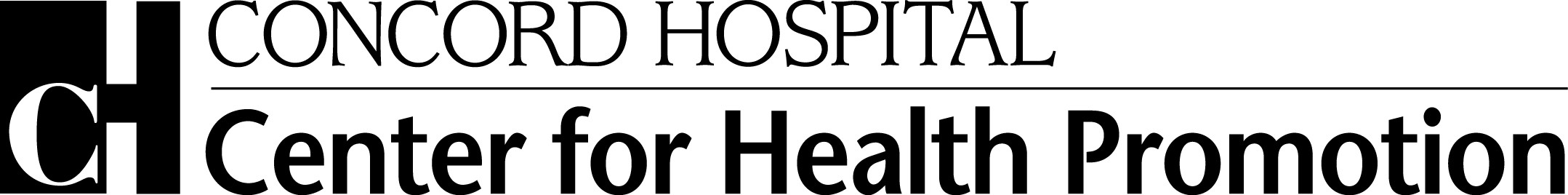 Physical Activity PlanSunday: _______________________________________________________________________Monday: ______________________________________________________________________Tuesday: ______________________________________________________________________Wednesday: __________________________________________________________________Thursday: _____________________________________________________________________Friday: _______________________________________________________________________Saturday: _____________________________________________________________________I am making this commitment to my health because I know that long-term weight loss and maintenance is not possible without formal physical activity.In addition, my ideas to introduce informal activity are:_______________________________________________________________________________________________________________________________________________________________________________________Sign__________________________________________________Date:__________________________Confidence Level (0-10scale):_____________________  